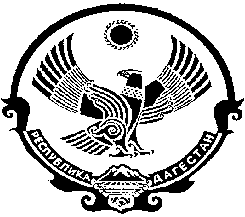 РЕСПУБЛИКА ДАГЕСТАН. СО Б Р А Н И Е   Д Е П У Т А Т О ВМУНИЦИПАЛЬНОГО РАЙОНА «ЦУНТИНСКИЙ РАЙОН».368412 с. Цунта, Цунтинский район  				                           тел. 55-06-11от «_____»_____________2016г. 				                   №_______Постановление № 01/1    Заседания президиума Собрания депутатов МР «Цунтинский район» шестого созыва «О созыве 12 – й сессии Собрания депутатов МР «Цунтинский район» шестого созыва».   Заслушав и обсудив информацию о созыве очередной 12 – й сессии Собрания депутатов МР «Цунтинский район» шестого созыва президиум Собрания депутатов МР «Цунтинский район».п о с т а н о в л я е т:          1.На основании статьи 7 Регламента Собрания депутатов МР «Цунтинский район» созвать 12 – ю очередную сессию Собрания депутатов МР «Цунтинский район» 28.12.2016г. в села. Цунта в 10ч оо. м.в. .2.Настояшее постановление разместить на официальном сайте администрации МР «Цунтинский район». (Газиеву Г.Г).3.Известить депутатов МР «Цунтинский район» о начале сессии Собрания депутатов в письменной форме. Председатель Собрания депутатов                                    Гамзатов А.Х.РЕСПУБЛИКА ДАГЕСТАН.СО Б Р А Н И Е   Д Е П У Т А Т О ВМУНИЦИПАЛЬНОГО РАЙОНА «ЦУНТИНСКИЙ РАЙОН».368412 с. Цунта, Цунтинский район  				                           тел. 55-06-11от «_____»_____________2016г. 				                   №_______Постановление № 01/2    Заседания президиума Собрания депутатов МР «Цунтинский район» шестого созыва «О повестке дня   12 – й сессии Собрания депутатов МР «Цунтинский район» шестого созыва».   Рассмотрев Повестку дня 12 – й сессии Собрания депутатов МР «Цунтинский район» шестого созыва президиум Собрания депутатов МР «Цунтинский район» шестого созыва. п о с т а н о в л я е т:         1.В соответствии со ст. 49 Регламента Собрания депутатов МР «Цунтинский район» включать в повестку дня 12 – й сессии Собрания депутатов МР «Цунтинский район» шестого созыва следующие вопросы:  1. О досрочном прекращении полномочий депутата Собрания депутатов МР «Цунтинский район».          Докладчик:Абдулаев. И.Г.- председатель мандатной комиссии МР «Цунтинский район»2.О подтверждении полномочий депутата Собрания депутатов МР «Цунтинский           район»    Докладчик:Абдулаев. И.Г.- председатель мандатной комиссии Собрания депутатов МР «Цунтинский район»3. О внесении изменений и дополнений в Постановление Собрания депутатов МР «Цунтинский район» от 24.12.2015г. №7/2 «О бюджете МР «Цунтинский район» на 2016 год.   Докладчик: Магомедов А.А.-Руководитель ФБО администрации МР «Цунтинский район».        4. О проекте бюджета МР «Цунтинский район» на 2017г. и на плановый период 2018-2019гг.        Докладчик: Магомедов А.А.-Руководитель ФБО администрации МР «Цунтинский район».       5. О Плане – прогнозе социально – экономического МР «Цунтинский район» на 2017 -19г.г.      Докладчик:Магомедов .В.Р – Заместитель Главы МР «Цунтинский район».      6.Об утверждении структуры администрации МР «Цунтинский район» на 2017г.Докладчик: Магомединов П.Ш.- Глава МР «Цунтинский район».      7.Об утверждении структуры Собрания депутатов МР «Цунтинский район» на 2017г.Докладчик: Гамзатов А.Х.-Председатель Собрания депутатов МР «Цунтинский район».        8.О Плане работы Собрания депутатов МР «Цунтинский район» на 2017г.Докладчик:Сугратов М.М.- главный специалист Собрания депутатов МР «Цунтинский район».9.Разное.Председатель Собрания депутатов                                    Гамзатов А.Х.